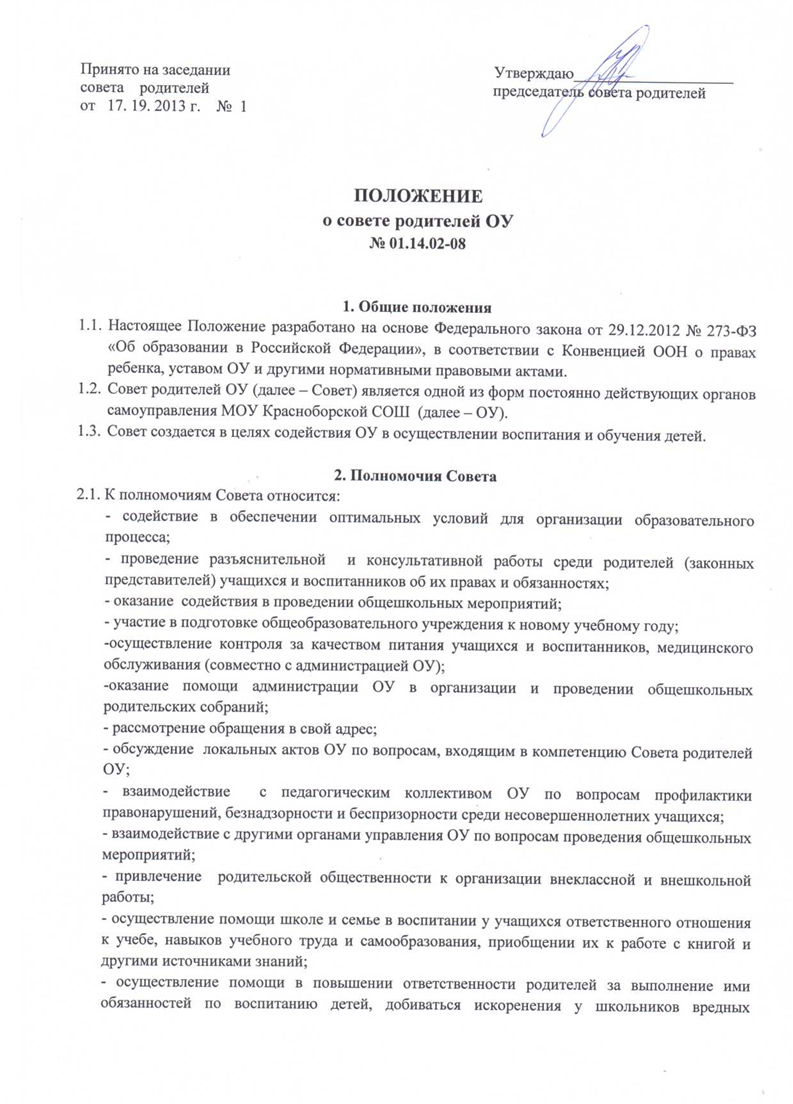 привычек: курения, употребления спиртных напитков и наркотических средств, аморальных поступков, детской безнадзорности и правонарушений, непримиримого отношения к таким фактам со стороны родителей.- решений других вопросов в рамках своей компетенции.3. Права СоветаСовет имеет право:Вносить предложения руководству и органам самоуправления ОУ по совершенствованию управления, получать информацию о результатах их рассмотрения.Обращаться за разъяснениями в учреждения и организации по вопросам воспитания детей.Заслушивать и получать информацию от руководства ОУ, других органов управления о результатах образовательной деятельности, о воспитании учащихся. Вызывать на свои заседания родителей (законных представителей) учащихся по представлению (решению) родительского комитета класса, исчерпавшего возможности педагогического воздействия.Принимать участие в обсуждении локальных нормативных актов ОУ в части установления прав  и обязанностей учащихся и их родителей.Давать разъяснения и принимать меры по рассматриваемым обращениям родителей (законных представителей) учащихся, председателей родительских комитетов классов по вопросам охраны жизни и здоровья детей, соблюдения их прав. Выносить общественное порицание родителям, уклоняющимся от воспитания детей в семье. Поощрять родителей (законных представителей) учащихся за активную работу в родительских комитетах, оказание помощи в проведении мероприятий, за укрепление материально-технической базы ОУ. Организовывать постоянные или временные комиссии под руководством членов Совета для исполнения функций на более высоком уровне. Разрабатывать и принимать локальные акты в рамках установленной компетенции.Председатель Совета может присутствовать на заседаниях педагогического совета и других органов самоуправления по вопросам соблюдения устава ОУ, дисциплины, соблюдения прав учащихся.Принимать участие в решении вопросов по оказанию материальной помощи социально незащищенным учащимся. Принимать участие в работе комиссии ОУ по урегулированию споров между участниками образовательных отношений.Организация деятельности СоветаСобранием родителей класса избирается 2 представителя в Совет.  Совет  выбирает из своего состава председателя и секретаря. Состав Совета утверждается сроком на один год.   Для координации работы педагогический совет ОУ кооптирует в состав Совета одного из членов администрации ОУ. Решения Совета являются рекомендательными для участников образовательных отношений. Обязательными являются только те решения, в целях реализации которых издается приказ по ОУ или принимается решение управляющего совета ОУ.  Совет принимает годовой план работы, который согласуется с руководителем ОУ. Решения считаются правомочными, если на заседании присутствовало не менее половины членов Совета. Решения принимаются открытым голосованием простым большинством голосов.  Совет вправе поставить вопрос об отзыве из своего состава и замене членов Совета, которые не принимают участия в работе.Председатель отчитывается о работе Совета перед Родительским собранием ОУ.5. Документация Совета5.1.  Заседания Совета оформляются в виде протоколов. Протоколы ведет секретарь, избранный       Советом.5.2. Протоколы вносят в книгу протоколов Совета. Каждый протокол подписывает председатель        Совета.